おたまじゃくしの１０１ちゃん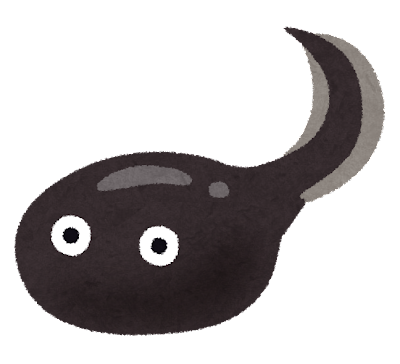 おかあさん①　　　　　　　　　　　　　　　　　　　　　おかあさん②　　　　　　　　　　　　　　　　　　　　　　　　　　１０１ちゃん　　　　　　　　　　　　　　　　　　　　　おたまじゃくし①　　　　　　　　　　　　　　　　　　　おたまじゃくし②　　　　　　　　　　　　　　　　　　　おたまじゃくし③　　　　　　　　　　　　　　　　　　　おたまじゃくし④　　　　　　　　　　　　　　　　　　　おたまじゃくし⑤　　　　　　　　　　　　　　　　　　　おたまじゃくし⑥　　　　　　　　　　　　　　　　　　　おたまじゃくし⑦　　　　　　　　　　　　　　　　　　　おたまじゃくし⑧　　　　　　　　　　　　　　　　　　　たがめ　　　　　　　　　　　　　　　　　　　　　　　　ざりがに　　　　　　　　　　　　　　　　　　　　　　　めだか（ナレーター）　　　　　　　　　　　　　　　　　どじょう（ナレーター）　　　　　　　　　　　　　　　　あめんぼ（ナレーター）　　　　　　　　　　　　　　　　　ナレーター（めだか）　いちべえぬまに　かえるのあかちゃんが　１０１ぴきも　　　　　　　　　　　うまれました。おたまじゃくし①　　　まま～おたまじゃくし②　　　おかあさ～んおたまじゃくし③　　　おかあちゃ～んおたまじゃくし④　　　おかあちゃま～おたまじゃくし⑤　　　だっこして～おたまじゃくし⑥　　　おんぶして～おたまじゃくし⑦　　　おなかすいたよ～おたまじゃくし⑧　　　ごはんたべたいよ～１０１ちゃん　　　　　あそびにいきたいよ～おかあさん①　　　　　もう～　あさからなんですおかあさん②　　　　　きょうは　みんなで　えんそくに　いきましょうおたまじゃくし（みんな）　　やった～　やった～　♪うた　　　ちょろちょろ～　ちょろちょろ～　ちょろをぱっぱ～　　　　　　おたまじゃくしは～　かえるのこ～　　　　　　しっぽを～　ふりふり～　ちょろぱあっぱ～　　　　　　たんけんしよう　いちべえぬまを～　　　　　　おたまじゃくしは～　１０１ぴきおかあさん　おたまじゃくし（みんなで）　　　　　　　　１，２，３，４、　　１１，１２，１３，１４、　　　　　　　９８，９９，１００、わぁ～　　　　　　　　　　　　　　　　　　　１０１ちゃんがいな～いおかあさん①　　　　　おかあさんが　さがしてくるから　まっててねおたまじゃくし（みんな）　おかあさん　きをつけてね　　　　　　　　　　　　　　　　　　１♪めだかが でてくるおかあさん②　　　　　めだかさん　１０１ちゃん　しらない？めだか　　　　　　　　どじょうさんと　むこうのほうへ　いったよ♪うた　　　　　　　　まいごの　まいごの　１０１ちゃん　　　　　　　　　　　ぼうやは　どこに　いるのかなぁめだか　　　　　　　　かえるさん　ばいば～い　　　（めだか　たいじょう）♪どじょうが　でてくるおかあさん①　　　　　どじょうさん　１０１ちゃん　しらない？どじょう　　　　　　　あめんぼさんと　どこかへ　いったよ♪うた　　　　　　　　まいごの　まいごの　１０１ちゃん　　　　　　　　　　　ぼうやは　どこに　いるのかなぁどじょう　　　　　　　かえるさん　ばいば～い　　　（どじょう　たいじょう）♪あめんぼが　でてくるおかあさん②　　　　　あめんぼさん　１０１ちゃん　しらない？あめんぼ　　　　　　　あっちの　ふかいところへ　いったよ♪うた　　　　　　　　まいごの　まいごの　１０１ちゃん　　　　　　　　　　　ぼうやは　どこに　いるのかなぁあめんぼ　　　　　　　かえるさん　ばいば～い　　（かえる　たいじょう）　　　　　　　　　　　　　　　　２おかあさん①②　　　　ぼうや～　ぼうや～♪たがめが　でてくるたがめ　　　　　　　　まてえ～ナレーター（どじょう）　おそろしい　たがめが　でてきましたおかあさん①②　　　　たすけて～たがめ　　　　　　　　こんな　ごちそう　にがすものか１０１ちゃん　　　　　おかあさ～ん　たすけて～おかあさん①　　　　　１０１ちゃんの　こえだ～　　　　　　　（たがめから　にげて　ざりがにの　ところへ　いどう）ナレーター（あめんぼ）　１０１ちゃんを　つかまえていたのは　ざりがにでしたざりがに　　　　　　　きょうは　かえるの　おやこどんが　たべられるぞたがめ　　　　　　　　その　かえるは　おれのものだぞざりがに　　　　　　　この　かえるは　おれのものだぞ♪たたかい　　　　ざりがに　たがめ　おかあさん　　　　　　　　　　　　　　　　（その　あいだに　１０１ちゃん　にげる）１０１ちゃん　　　　　みんな　おかあさんが　たいへんだ～おたまじゃくし①　　　おかあさんが　あぶないよおたまじゃくし②　　　ざりがにと　たがめだって～おたまじゃくし③　　　おかあさんが　たべられちゃうよ～おたまじゃくし④　　　みんな～　ど～しよ～　　　　　　　　　　　　　　　　　　　３おたまじゃくし⑤　　　おかあさんを　たすけにいこうおたまじゃくし⑥　　　みんなの　ちからを　あわせるぞおたまじゃくし⑦　　　わっしょい　わっしょい　すくらむだおたまじゃくし⑧　　　みんな　おかあさんのところへ　いこう～おたまじゃくし（みんな）　　おぉ～♪うた　　　ちょろちょろ～　ちょろちょろ～　ちょろをぱっぱ～　　　　　　おたまじゃくしは～　かえるのこ～　　　　　　しっぽを～　ふりふり～　ちょろぱあっぱ～　　　　　　たんけんしよう　いちべえぬまを～　　　　　　おたまじゃくしは～　１０１ぴきナレーター（みんな）　たがめも　ざりがにも　おかあさんも　たおれていましたおたまじゃくし（みんな）　おかあさん　　え～ん　え～ん　　　　　　　　　　　　　おかあさん　　え～ん　え～ん　　　　　　　　　　　　　おかあさん　　え～ん　え～ん♪おかあさん　めをあけるおかあさん②　　　　　みんな　ありがとうおたまじゃくし（みんな）　ばんざ～い　ばんざ～い１０１ちゃん　　　　　おかあさんが　いきかえった～♪ぜんいんでうたおたまじゃくしは　かえるのこ　ちょろちょろ　およぐよ　かえるのこみんなが　いると　たのしいなちょろちょろちょろちょろ　ちょ～ろちょろおたまじゃくしは　かえるのこぴょんぴょん　はねるよ　かえるのこみんなが　いると　たのしいなぴょんぴょんぴょんぴょん　ぴょ～ん　ぴょん